UNaM - UNIVERSIDAD NACIONAL DE MISIONES28/06/2021 - CLASE Nº13GANTT - RECURSOS Y COSTOSIMPLEMENTACIÓN DE CALENDARIO REALLINK DEL VIDEO CLASE 13PRÁCTICO FINAL: (FECHA DE ENTREGA 08/07/2021 HASTA LAS 12:00 HS)DESARROLLAR EL GANTT DEL PLAN DE MANTENIMIENTO DESARROLLADO Y EXPUESTO EN EL DIAGRAMA DEL CC, MOSTRAR EN EL DIAGRAMA DE GANTT TODAS LAS DIMENSIONES TEMPORALES.TIEMPOS EN DÍAS.INICIO DEL PLAN: EL JUEVES 01 DE JULIO.DÍAS NO LABORABLES: DOMINGOS / 09 DE JULIO FERIADO NACIONALSE TRABAJA EN LA EMPRESA SOLO UN TURNO DE 8 HORAS DIARIAS.DESARROLLAR EL CALCULO DE COSTOS TOTALES.TOTAL DE COSTOS INDIRECTOS: $165000,00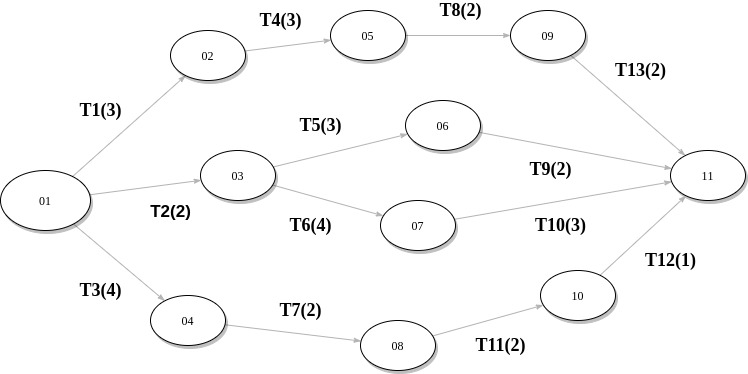 TABLA DE RECURSOS:Costos de herramientas para amortizar a 10 años.Costo del extractor universal (R4): $35664,50Costo del kit de llaves 40 piezas (R5): $1599,00Costo del aparejo malacate (R6): $3000,00Costo del juego de destornilladores (R7): $1999,00CódigoRecursoCANT. TOT.tipoCOSTOSCOSTOSUnidadCant. x Tareatareas afectadasCódigoRecursoCANT. TOT.tipo$/H$/UUnidadCant. x Tareatareas afectadasR1RULEMANES 6314 2rs C3 - Skf4INSUMO11409,00Unidad1T5/T6/T9/T10R2Rodamiento Skf 6316 C44INSUMO20585,00Unidad1T8/T11/T12/T13R3Grasa Rodamientos Penetrit Experto 100gr - Racer2INSUMO192,40Unidad100gr/8 en cada tareaT5/T6/T8/T9/T10/T11/T12/T13R4Extractor Universal 2 Brazos 160 X 150mm Kukko Germany2HERRAM.Unidad1T2/T7/T4R5Kit De Llaves Tipo Tubo Hexagonales De 40 Piezas3HERRAM.Unidad1T1/T2/T3R6Aparejo Malacate a Palanca 2 Toneladas2HERRAM.Unidad1T1/T3R7Juego Destornilladores Aislados Bremen 5pz 1000v Phillips Plano Cod. 7170 Dgm4HERRAM.Unidad1T4/T5/T6/T7R8Operario 3HUMANO$700,00Unidad1CADA UNAR9Operario especializado1HUMANO$900,00Unidad1T1/T4/T8/T13